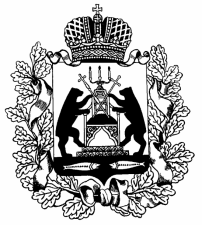 Российская ФедерацияНовгородская область Шимский районСовет депутатов Шимского городского поселенияР Е Ш Е Н И Еот 25.06.2013 №203п.ШимскО внесении изменений в«Генеральный планШимского городского поселения»,утвержденного решением Совета депутатов№102 от 08.11.2011гРуководствуясь статьями 31, 32, 33 Градостроительного кодекса Российской Федерации, на основании протокола и заключения о результатах публичных слушаний по внесению изменений в генеральный план Шимского городского поселения в отношении населенного пункта д.Голино от 14 июня 2013 года, Совет депутатов Шимского городского поселенияРЕШИЛ:1. Принять изменения в генеральный план Шимского городского поселения в отношении населенного пункта д.Голино утвержденного решением Совета депутатов №102 от 08.11.2011г. «Об утверждении документов территориального планирования (Генерального плана) Шимского городского поселения»2. Данное решение вступает в силу с момента публикации.3. Опубликовать решение в газете «Шимские Вести».Глава поселения                                                              С.Л.Васильев